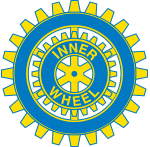 Distrikt 236									SverigeAnmälningslista till Inner Wheel distriktsårsmöte 7/10 2023Från:                                                                                              IWCSenast 15/9 2023 till Klubbskattmästare: Kristina Björkqvist kristina@bjorkqvist.org och d.sekr. Christina Svensson chr.svensson@gmail.comNamnDelegatSuppleantMedlemSpecialkost